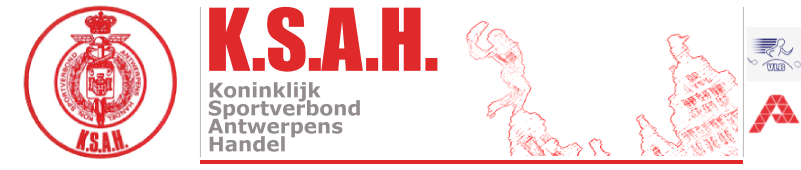 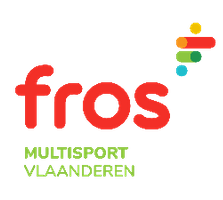                                                    Aangesloten bij Fros Multisport Vlaanderen                                                                                                                                                                                                              _____________________________________________________________________________________Secretariaat : Rita De Potter – Eikelstraat 56 – 2600 BerchemRita.depotter1953@gmail.com  - gsm 0486 12 65 71AFDELING ATLETIEKKSAH CRITERIUM CROSS 23 maart 2024MARIENBORGH – Doornstraat 69 – 2650 EdegemProgramma en wedstrijdreglement15u gezamenlijke start voor alle categorieën.Dames + Heren+55 korte cross en Dames + Heren lange cross. Deelnemers van de lange cross lopen verplicht met een RODE sticker goed zichtbaar op het startnummer.De atleten die aan 6 wedstrijden hebben deelgenomen waarvan er 1 de propagandacross of het kampioenschap is, komen in aanmerking voor het KSAH wintercriterium (6 korte crossen of 6 lange crossen). - Begosport wordt verwijderd op de startnummers door de tekst af te knippen of te bedekken met een witte sticker. Stickers beschikbaar bij de clubvoorzitter en het secretariaat voor het begin van de wedstrijden.- Leden waarvan het startnummer onduidelijk of versleten is kunnen een nieuw startnummer krijgen bij het secretariaat.- Verder zijn de reglementen van KSAH ATLETIEK van toepassing. Sportongeval wordt via FROS verzekerd door Ethias. KSAH ATLETIEK is niet verantwoordelijk voor ongevallen; diefstallen of beschadigingen voor, tijdens of na de wedstrijd.Supporters hartelijk welkom !Info over KSAH Atletiek, foto’s en uitslagen kan je terugvinden op onze websitewww.atletiekksah.be